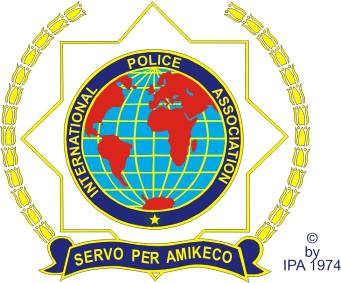 IPA SEKCIJA SLOVENIJASOCIALNA KOMISIJAV A B I L O MEDNARODNE SOCIALNE KOMISIJE ZA UDELEŽBO NA VIRTUALNEM TEDNU TEKAVSEM IPA SEKCIJAM                                                                Atene, 19. januar 2021Dragi IPA prijatelji,Pandemija Corona virusa je povzročila odpovedi številnih načrtovanih športnih dogodkov po vsem svetu, kar številni športniki doživljajo s težkim srcem.Pandemija ne sme povzročiti, da v Novem letu 2021 ne bomo ali ne moremo načrtovati in izvesti načrtovanih dogodkov. Mednarodna socialna komisija SCC vas vabi, da se udeležite IPA virtualnega tedna v teku. Torej oblecite se v športno opremo in odpravite na tek. Pretecite izbrano razdaljo, pri teku pa vzdržujte varno razdaljo do drugih oseb. Vabimo vas, da se prijavite za tek na razdalji 5 km (3,1 milje) ali 10 km (6,2 milje). Smatramo, da so to idealne razdalje za izboljšanje vaše kondicije. PRIJAVE:Pošljite izpolnjeno prijavnico na elektronski naslov: christosparginosscc@gmail.com s svojimi podatki: ime in priimek, številko članske izkaznice ter navedite državo v kateri ste včlanjeni v IPA organizacijo;Izberite razdaljo na kateri boste sodelovali (5 km ali 10 km);Po prijavi boste prejeli štartno številko, ki si jo boste natisnili, dostop do preglednice z rezultati in potrdilo o udeležbi, ki si ga boste prav tako lahko natisnili;IZVEDBA:Gre za virtualni tek in ga izvedete v okolju kjer živite (kjer koli na svetu);V tekmovanju lahko sodelujete večkrat; v tem primeru po vsakem teku posredujte rezultat; Prijave za udeležbo pošljite po elektronski pošti najkasneje do 9.2.2021 (pet dni pred začetkom virtualnega tedna teka);Po prejemu vaše prijave vam bomo poslali potrditev prejema prijave v roku nekaj ur;Pet dni pred začetkom virtualnega tedna teka boste prejeli elektronsko pošto kjer boste lahko preverili prijave (svojo in prijave sotekmovalcev) ter prenesli svojo štartno številko;POŠILJANJE REZULTATOV:Na dan teka boste svoj tek registrirali z aplikacijo na mobilnem telefonu ali športni uri. Po teku pošljite elektronsko sporočilo s posnetkom zaslona ali fotografijo z mobilnega telefona ali športne ure. Nekaj aplikacij, ki jih lahko naložite na telefon ali športno uro:Addidas running appSportactive GPSRunning App-Run Tracker with GPSRunkeeperRunning and joggingRunning Distance Tracker +IN ŠTEVILNE DRUGE; vse bodo sprejete in upoštevane!Poleg tega vas vabimo, da nam z vašega teka pošljete fotografije ali video, ki jih bomo uporabili za objavo v naših aplikacijah-novicah IPA.Dva dni po končanem tekmovalnem tednu bo izvršena potrditev prejetih časov teka in takrat boste lahko prenesli potrdilo o udeležbi. Prav tako si boste nekaj dni po končanem tekmovanju ogledali vašo uvrstitev.KAJ ZAGOTAVLJAMO:Prijazno sodelovanje in povezavo s kolegi – tekači našega IPA združenja;Vaše sodelovanje in uvrstitev na mednarodnem IPA športnem dogodku;Potrdilo o udeležbi z vašim imenom in priimkom, ki si ga boste lahko tudi natisnili;Ekipo, ki bo na vsa vaša vprašanja hitro odgovorila tako pred, med in po teku;MOŽNOST OSVOJITVE MEDALJE:Najboljši tekači in tekačice na obeh razdaljah bodo prejeli medalje; ta bo zmagovalcem poslana po pošti dva dni po končanem IPA virtualnem tednu teka. Upoštevajte, da bodo medalje zaradi corona situacije na določene destinacije dostavljene od 14 do 21 dni po distribuciji.    TOREJ, NE ODLAŠAJTE! Prijavite se in uživajte v IPA virtualnem tednu teka od 14. do 21. februarja 2021. Želim vam obilo uspeha!Servo per amikeco,                                                      Kyriakos Karkalis                                                                                         Vice President                                                                                       Chairperson SCC